Publicado en Navarra el 23/02/2016 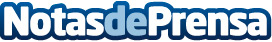 La Policía Foral impartió clases de educación vial a unos 20.000 alumnos durante el 2015El Gobierno de Navarra sigue apostando por la educación vial, y tiene aprobado los cursos hasta el año 2020Datos de contacto:Nota de prensa publicada en: https://www.notasdeprensa.es/la-policia-foral-impartio-clases-de-educacion Categorias: Educación Navarra Cursos http://www.notasdeprensa.es